DOMANDA DI PRE-ISCRIZIONE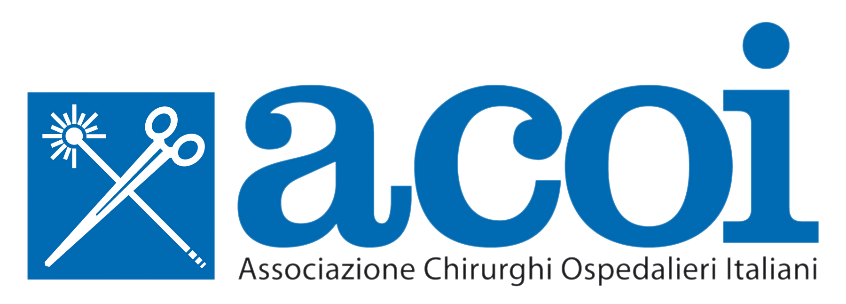 Centro Congressi, Palazzo del Capitano del Popolo, ORVIETO – 26 ottobre 2019LA GESTIONE DELLE COMPLICANZE IN CHIRURGIA LAPAROSCOPICADa compilare in ogni sua parte e da inviare per mail a: info@comsurgery.it.L’iscrizione si considera perfezionata solo con il pagamento della quota:Gli Specializzandi sono ammessi gratuitamente, senza diritto ai crediti formativi, solo entro il limite del numero dei partecipanti accreditati e comunque dopo l’ingresso degli iscritti aventi diritto ai crediti ECM.DATI ANAGRAFICI E DI FATTURAZIONESe lei non è socio ACOI in regola, contestualmente all’invio di questa scheda dovrà provvedere al pagamento della quota di iscrizione al Congresso mediante esecuzione di un bonifico bancario alla Segreteria Organizzativa:COMSURGERY SRL	IBAN IT17N0200805134000104719829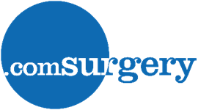 Viale L. Pasteur, 65 - 00144 Roma	BIC Swift UNCRITM1731Causale di versamento: “Iscrizione NOME EVENTO, SEDE, DATA – Dott. (Cognome e nome)”I pagamenti effettuato da ASL, Aziende Ospedaliere o altri Enti della pubblica amministrazione sono esenti da IVA ai sensi dell’art. 10 comma 20 del D.P.R. 633/72 così come modificato dall’art. 14 della Legge Finanziaria n. 533/93. In questo caso è necessario che l’Amministrazione dell’Ente di provenienza invii alla Segreteria Organizzativa un documento che attesti l’impegno ad assumersi il costo dell’iscrizione.Per qualsiasi informazione relativa alle modalità di pagamento, compresa la fatturazione, rivolgersi alla Segreteria Organizzativa: info@comsurgery.it  - tel. 06 87679909Se Lei è un chirurgo, la invitiamo a prendere in considerazione l’eventualità di associarsi ad ACOI, contattando la Segreteria dell’Associazione: segreteria@acoi.it. Ad un costo pari all’iscrizione di questo singolo congresso senza IVA entrerà nella grande famiglia dei Chirurghi Ospedalieri Italiani; potrà partecipare gratuitamente a tutti gli eventi formativi regionali con erogazione di crediti ECM, su tutto il territorio nazionale; avrà diritto ad un costo di iscrizione ridotto per la partecipazione ai corsi delle Scuole Speciali ACOI, con possibilità di accedere in convenzione ad una polizza di Responsabilità Civile Professionale e di Infortuni studiata appositamente per l’attività formativa delle scuole; avrà la possibilità di concorrere per la partecipazione gratuita ad altri corsi teorico-pratici che l’Associazione organizza annualmente; accederà gratuitamente ad uno sportello specializzato di tutela legale stragiudiziale; usufruirà gratuitamente di una polizza di tutela legale penale; e di tutte le altre iniziative che ACOI ha intrapreso o si appresta ad intraprendere a beneficio dei suoi associati.IL REGOLAMENTO SULLA TUTELA DEI DATI PERSONALI1. ScopiComsurgery s.r.l. uninominale è la società di servizi di ACOI, la Associazione Chirurghi Ospedalieri Italiani. La sua missione è l'organizzazione di eventi formativi in campo medico, assumendone la gestione commerciale, logistica e amministrativa. Gli utili derivanti dalle attività di Comsurgery possono essere utilizzati da ACOI per i suoi scopi istituzionali a favore degli associati. In questo modo Comsurgery è impegnata a tutelare e promuovere i vantaggi dedicati ai soci della Associazione Chirurghi Ospedalieri Italiani.Comsurgery utilizza il suo potere per vigilare sull'uso corretto del marchio ACOI nell'ambito dell'organizzazione degli eventi formativi dedicati al mondo chirurgico, e si interfaccia come interlocutore unico nei confronti delle Aziende biomediche che sponsorizzano tali eventi, garantendo l'impiego ottimale delle risorse messe a disposizione per queste attività, sempre a tutela e maggior vantaggio di ACOI e dei suoi soci.2. AttivitàComsurgery, in proprio o in associazione, di volta in volta, con i suoi committenti, informa gli interessati e offre loro la fruizione di eventi formativi in campo medico (congressi, convegni, tavole rotonde, corsi, scuole, FAD, e-learning; l'elenco è incompleto e suscettibile di variazioni a causa delle molteplici denominazioni e formule proposte sul mercato). A tal fine Comsurgery assume il ruolo di Segreteria Organizzativa di detti eventi, raccoglie dalle Aziende biomediche i fondi necessari per la loro realizzazione sotto forma di sponsorizzazioni o grant formativi; in proprio o mediante delega a società terze, pianifica e dispone la loro organizzazione; gestisce la logistica per i membri della faculty come indicati dal Responsabile Scientifico; raccoglie le iscrizioni e, ove previsto, gestisce la logistica per i discenti; nel caso di eventi accreditati per l'ECM provvede agli adempimenti previsti dal Provider.3. Dati raccolti e loro diffusionePer l'espletamento dei suoi fini Comsurgery raccoglie ed archivia i dati identificativi e di contatto dei soggetti con i quali o a favore dei quali svolge la sua attività. Tali dati sono trattati esclusivamente per fornire i servizi richiesti e per le comunicazioni relative a tali servizi. Il conferimento dei dati può essere: a) facoltativo (se richiesto per la fornitura di un servizio); b) necessario (onere a carico dell'interessato che vuole ottenere un determinato risultato); c) obbligatorio (se richiesto per obbligo di legge o regolamento). L'eventuale rifiuto di conferire da parte dell'interessato i dati personali potrebbe comportare l'impossibilità di fornire il servizio richiesto.Ove richiesto da soggetti terzi per l'espletamento di servizi richiesti ma non forniti direttamente da Comsurgery (ad esempio, l'erogazione dei crediti ECM da parte del Provider) la raccolta dei dati anagrafici e di tutti gli altri dati eventualmente richiesti dal terzo per le sue attività sarà finalizzata esclusivamente alla trasmissione verso il terzo.I dati raccolti non saranno utilizzati da Comsurgery per effettuare analisi statistiche, indagini di mercato, attività promozionali; né saranno utilizzati per finalità di profilazione. Non saranno resi pubblici, diffusi a terzi, ma solo comunicati ai dipendenti e ai collaboratori di Comsurgery e ad altre società, quando necessario e solo ed esclusivamente per fornire i servizi richiesti.Il sito web di Comsurgery non raccoglie dati dei visitatori e non fa uso di cookies.4. Diritti dell'interessatoIn ogni momento l'interessato potrà richiedere senza alcuna formalità e con qualsiasi mezzo disponibile al titolare del trattamento dati la conferma dell'esistenza o meno di dati che lo riguardano, e in caso affermativo il loro dettaglio; potrà richiedere l'origine di questi dati, la modalità e le finalità del loro trattamento; potrà richiedere la modifica e la cancellazione dei dati, che sarà estesa a carico di eventuali terzi cui siano stati trasmessi. Qualsiasi trattamento dei dati personali difforme da quanto indicato al punto 3 di questa informativa non potrà effettuarsi senza un consenso esplicito ed informato dell'interessato.5. Titolare del trattamentoIl titolare del trattamento dei dati è Comsurgery srl uninominale, con sede in Viale Pasteur, 65 - 00144 Roma, nella persona del suo legale rappresentante, il Dott. Mario Campli. Altre informazioni di contatto:Tel. +39 06 87679909Fax +39 06 37518941e-mail info@comsurgery.itSOCI ACOI IN REGOLASOCI ACOI non in regola, NON SOCI ACOISOCI ACOI non in regola, NON SOCI ACOISOCI ACOI non in regola, NON SOCI ACOIProfessione: Medico ChirurgoProfessione: Medico ChirurgoProfessione: Medico ChirurgoDisciplina: Chirurgia generaleDisciplina: Chirurgia generaleDisciplina: Altre discipline (Gastroenterologia; Medicina e Chirurgia di accettazione e di urgenza; medicina interna; Oncologia; Anestesia e rianimazione; Radiodiagnostica)GRATUITA€ 180,00 + IVA 22% (€ 219,60)€ 50,00 + IVA 22% (€ 61,00)PARTECIPANTE PARTECIPANTE COGNOME E NOME      COGNOME E NOME      INDIRIZZO      INDIRIZZO      CODICE FISCALE      SPECIALIZZANDO (SI / NO)      TELEFONO      EMAIL      INTESTATARIO FATTURAINTESTATARIO FATTURACOGNOME E NOME O RAGIONE SOCIALE      COGNOME E NOME O RAGIONE SOCIALE      INDIRIZZO      INDIRIZZO      PARTITA IVA      CODICE DESTINATARIO      PEC      CODICE UNIVOCO UFFICIO      